THE GIRLS’ BRIGADE NEW ZEALAND INCORPORATED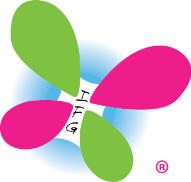 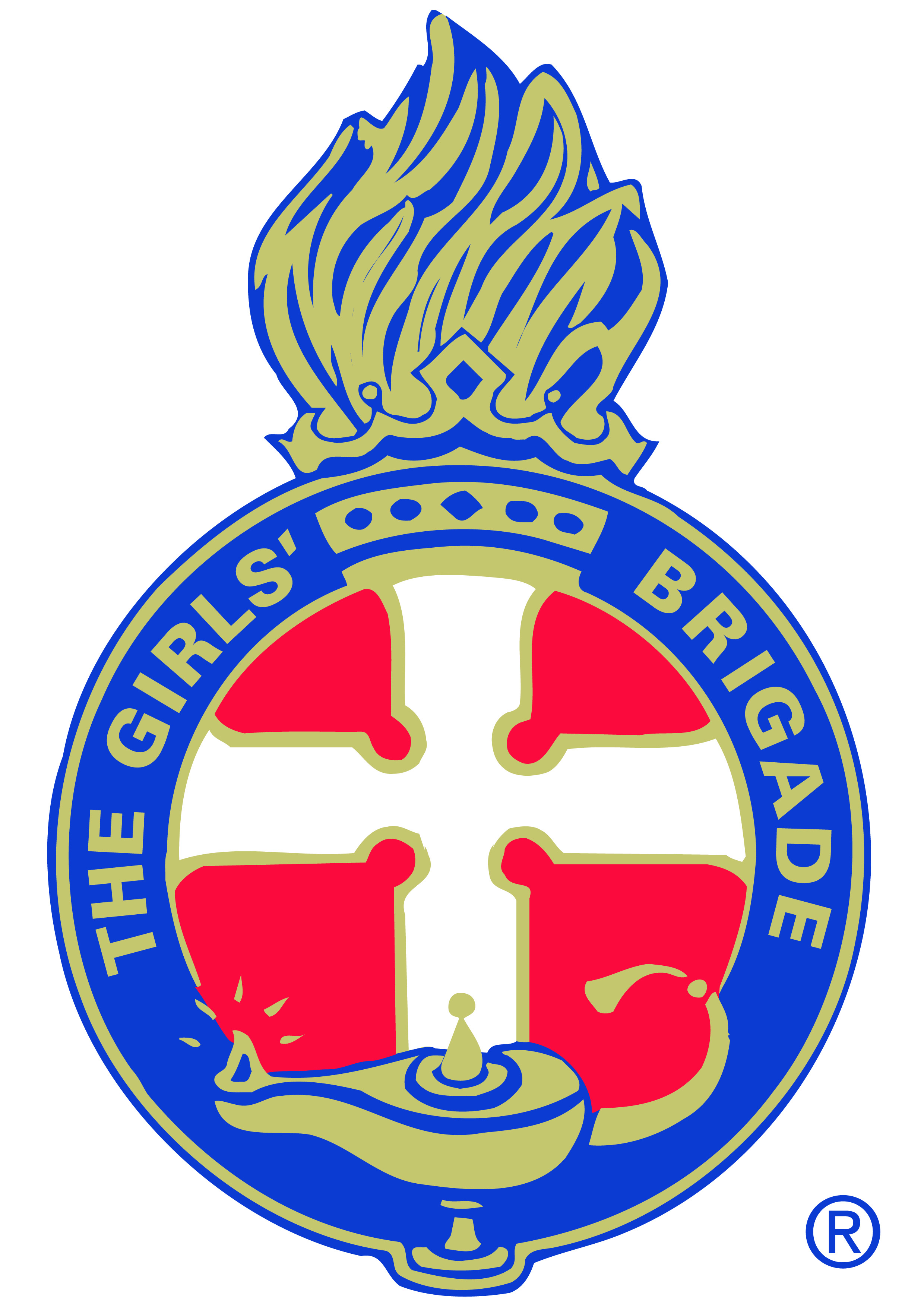 (including Girls’ Brigade and iconz4girlz)iconz4girlz HELPER’S REGISTRATION FORM - RENEWALLeaders’ Registrations, Police Vetting and Code of Conduct are required to be renewed every three years in accordance with the GBNZ Memorandum of Understanding (2019)Title:First Name:						Last Name:Street Address:						Suburb:Town/City:						Postcode:Date of Birth:						Email:Home Phone:						Cell Phone:Ethnicity:						Occupation:DeclarationI wish to renew my registration as  a helper (circle one) in the iconz4girlz Unit at__________________________________________________ Church.I have re-signed and will comply with the GBNZ Code of Conduct.I have completed a new Police Vetting Consent FormI give/do not give consent for photographic images (including video) taken of me involved in iconz4girlz activities to be used for administration, promotional and publicity purposes.I am willing to accept further training opportunities relevant to my role.In seeking re-registration:I re-commit myself to the service of the girls and leaders in this Unit.Signature:									Date:Continued overleaf…..CHURCH ENDORSEMENTIt is hereby advised that the above leader has received training/refresher training in the Health and Safety and Child Protection Policies of this church and has also received Police Vetting clearance renewal.Endorsed on behalf of the church for re-appointment as a leader in our iconz4girlz Unit by:Name:								 Position (Pastor/Minister/Elder):Signature:							 Date:GBNZ Support Centre Use:The above information will be held on record by Girls’ Brigade New Zealand Incorporated for the purpose of administration and promotion.  This complies with the Privacy Act 1993.Training in church Health and safety Policy completedInstructor:Date:Training in church Child Protection Policy completedInstructor:Date:Police Vetting Clearance receivedDate:Checked and approved by:Date:Database entry updated by:Date: